Data Protection: Your data, your rights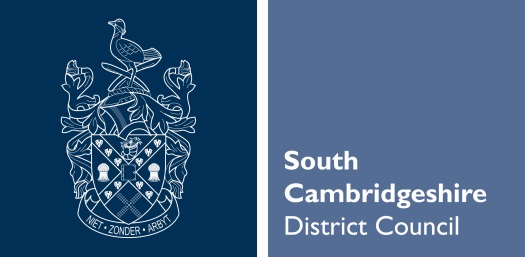 The rules that govern how organisations use your personal information were updated in May 2018, giving you more rights over your information. This form gives you more information on these rights and how to ask the council about these. There is no charge for making a request and the council has a month to respond to your request.In some circumstances (for example if the request is complex) the council can take up to a further two months to provide a response. If we need to do this we will contact you in the first month following your request to let you know and to explain why we need to extend the time limit.Some of the rights you have will depend on the reasons why the council processes your information. If you are unsure about whether you can exercise your rights you can look at the privacy notices for the council’s services on the Data Protection pages of our website or talk to the Council’s Data Protection Officer for further advice.All requests can be made in writing or verbally. If you make a verbal request we will confirm it in writing so that a record of the request is made and to ensure that we are clear about what you have asked for. The council will always ask you to confirm your identity when you make a request based on any of your rights. This is to make sure that we only release or take action on your data and not on anyone else’s. We will ask you to provide two forms of ID. If you are unable to meet this requirement please contact the Data Protection Officer.The council will not comply with your request until they have sufficient information from you to locate the information you wish to exercise your rights over and are satisfied of your identity.A summary of the rights that you can request from us are given below. If you wish to exercise any of these rights please contact the Council or complete and return a copy of this form to infogov@3csharedservices.org or Right of access – getting copies of your data (Subject Access)You can ask the council what personal information it holds about you. The council should provide the followingA copy of the informationAn explanation of why we are processing the informationThe sorts of data we processWho we have shared the information withHow long we keep the dataTell you if we got your information from other sourcesWhat information do we need?You may only want information about your dealings with one service or over a specific period. To help us deal with your request it is helpful to let us knowWhich service(s) you have been dealing withDates you want us to searchOther identifying information that will help us find your records (account numbers, National Insurance Number etc)Rectification – getting your data correctedYou can use your right of rectification to get your information corrected or to complete incomplete information.You will need to Tell us what you think is wrong or incompleteExplain what we need to do to correct itProvide us with evidence of the inaccuracy.The decision over accuracy lies with the council, but if we do not agree we must explain why.Erasure – the right to be forgottenUnder certain circumstances you can ask for your data to be erased, such asThe organisation no longer needs your dataYou withdraw your consent (this applies only when we are using your consent as the reason for using your information)You believe the information is being used unlawfullyYou have objected to the information being used (also see the right to object)We have a legal obligation to delete your dataYou are a child whose information was previously processed online with your parent’s consent.You only have the right of erasure in limited circumstances; if we do not have to delete your information then we will let you know the reasons why.Restriction – limit how the organisation uses your dataYou can ask for the council to temporarily limit the use of your data if we are also considering:a challenge you have made to the accuracy of your data (see Rectification), oran objection you have made to the use of your data.You may also ask us to limit the use of your data rather than delete it if:We have processed your data unlawfully but you do not want it deleted, orWe no longer need your data but you want us to keep it in order to create, exercise or defend legal claims. When processing is restricted the Council is allowed to store the personal data, but not to process it further. The data the Council holds on its systems should at least be marked as unavailable, but other measures will be considered such as a restriction of access by staffPortability – moving your data to another organisationThe right to data portability allows you to obtain and reuse your personal data for your own purposes across different services. You can request only the data you have supplied to us (under either ‘Consent’ or ‘Contract’ lawful conditions only) to be provided in a ‘structured, commonly used and machine readable format (e.g. CSV). You can request that this information is supplied directly to another data controller on your behalf.The Council will ensure the data is transmitted securely.Objection – object to the use of your dataYou have the right to object to the use of your data if it is processed forLegitimate interests or the performance of a task in the public interestDirect marketing (including profiling)Processing for purposes of scientific/historical research and statisticsYou will need to set out the grounds for your objection and why the council should stop processing your data in this way.The data will be restricted whilst the authority is considering the balance of their grounds for processing against yours.Right to object to automated decision makingYou have the right to object to any decision made by solely automated means. You can ask for human intervention on any decision, to express the Councils point of view and to obtain an explanation of the Councils decision. You also have the right to challenge the decision.Where possible we will seek to comply with your request but we may be required to hold, retain or process information to comply with a legal obligation or as a public task.Data Protection RequestIs this a request, About your own data?Made on behalf of someone else?If this request is on behalf of someone else please explain the capacity you are acting inI am their representative(Please provide written authority or proof that you are able to act on their behalf such as a power of attorney)If the information relates to a childI am the parent/have parental responsibility for the childThe child understands that I have asked for this information and has agreed that it can be given to me (if the child is aged 13 or over we will require written authorisation)If you are requesting information on behalf of someone else, please give YOUR details belowFull Name  ………………………….. Relationship to data subject ……….……………………Address …………………………………………………………………………………………………………Daytime Telephone Number …………………. Email Address (optional)……………….….......Person that the information relates to Proof of Identity Proof of address	Bank Statement Utility Bill           Other          please state ………………………………..Photographic proof of identification 	PassportDriving Licence Other    please state ………………………….Before we can process this application we will need:Evidence of the identity of the person whose information the request relates to; original proof of identity and address is required to ensure that we only give information to the correct person. These should be provided in person or by first class (RD) post.Evidence of the Data Subject’s authorisation if you are making the request on behalf of anothersufficient information from you to locate the information you wish to exercise your rights overYour requestI would like to request a copy of the data the council holds about mePlease help us deal with your request quickly and efficiently by giving as much detail as possible about the information you want and the service(s) you have received (tick all that apply). If you have any reference numbers or other identifying information such as account numbers please include them. Benefits or Council TaxHousing Leisure Planning Environmental Health Other (please specify):I would like the council to delete my informationI have previously given my consent and want to withdraw this (please provide details about what you consented to, such as and event or programme, an e mail subscription etc)The organisation no longer needs my data or is legally obliged to delete it (please provide evidence of this)I consider that the council has not legal right to use my data (please provide evidence of this)I would like the council to correct the information it holds about mePlease explain what information you think is wrong or incompleteWhat should the council do to correct this?Please provide evidence of the inaccuracy I want to object to how the council is using my data Please provide information about the data that is being used by the council and your grounds for objection.Outcome: If the council upholds my objection I want them to delete the informationretain the information but restrict its use to storage only (see restriction)If you would like the council to restrict the use of your data while it considers your objection or correction request then please tick this boxI want the council to limit the its use of my dataPlease explain what data you wish the council to restrict and whyDo you want the council to store your data for legal reasons? Yes/No If you have any questions about completing this form please contact the council on 03450 450 500Postal AddressSouth Cambridgeshire HallCambourne Business ParkCambourneCambridgeCB23 6EAContact us03450 450 500NameDate of BirthAddress (No./Street)Telephone NumberEmailPrevious address(es)Maiden or previous names that you have used in your dealings with the council